ASSAM COLLEGE  	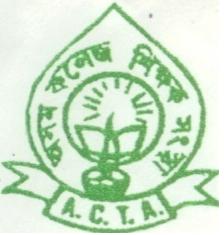        TEACHERS’ ASSOCIATION 			ZONAL EXECUTIVE COMMITTEE::CACHAR ZONEWebsite: www. actacachar.yolasite.com			Email:guptajnu@yahoo.com          Ref. No.______________						                 Date 23/01/2017Proceedings-cum-Resolutions of the Zonal Meeting of ACTA Cachar Zone held on 23 January 2017 at 1:00 PM in the premises of Cachar College, Silchar with Zonal PresidentSri Sudarshan Gupta in the ChairThe Meeting of ACTA Cachar Zone began with the President of the Zone on the Chair. The Zonal President initiated the first agenda of the meeting, that is, introduction of the newly formed ZEC of ACTA Cachar Zone. This being the 1st meeting, the members present introduced themselves. As per Agenda No.2 of the said meeting, a discussion was initiated as regards those category of teachers who were appointed at a UGC basic pay of Rs.8000/- and granting of service seniority to them. A threadbare discussion was held in this regard in the backdrop of the Minutes of Meeting held with Hon’ble Education Minister, Govt. of Assam dated 06-12-2016 and the written Message sent by Minister of Education on 27.12.2016 during the 63rd Annual Conference of ACTA. It was pointed out that there were discrepancies regarding the “matter relating to seniority of teachers from original date of joining” and “matters related to Lecturers appointed at fixed pay of Rs.5000”. The two written documents do provide contradictory version of the issues related to teachers of both “8000 & 5000” category. This in fact has given rise to confusion. Resolution No.1: In the light of the above, the house resolved that the CEC should discuss upon the issue and communicate the actual stand of the government upon the said subjects so that the said category of teachers in general may have a clear understanding of their position. It was further resolved that legal opinion may be sought by the CEC as regards the merit of the claims made thereof. As per Agenda No. 3, Sri Chandan paul Choudhury appraised the house about the deliberations that took place in the 63rd Annual Conference of ACTA held at Dudhnoi College. He read out the important sections from the “Proposed Draft” (Khosra Prastav). A discussion was initiated as regards CBCS vide Agenda No 4. The house was appraised about the discussion on CBCS which took place during the 63rd Annual Conference of ACTA. The Secretary read out Proposal No.7 under the sub-heading “Academic Matters Related” of the Draft Proposal (Khosra Prosthab) on CBCS. A thorough discussion took place in this matter. Members also expressed the view that in the past also Cachar Zone opposed the introduction of semester system at UG level on grounds of non-availability of proper logistic support. However, Assam University, Silchar imposed semester system at UG level unilaterally without taking notice of providing any logistic support.Resolution No.2: It was in this backdrop that the house resolved to enquire from the CEC the stand of ACTA if Assam University takes the unilateral decision of introducing CBCS at UG level without fulfilling the 5 conditions as mentioned in Page 12 of the Draft Proposal (Khosra Prosthab) of 63rd Annual conference of ACTA. The house further resolved to know, that in such circumstances whether ACTA will abide by the decision of the affiliating university or oppose and launch any agitation. A discussion was initiated as regards formation of an Academic Sub-Committee under Agenda No.5. After threadbare discussion, the following committee was formed : Sri Chandan Paul Choudhury, Assistant Professor, G.C. College, Silchar, 	ConvenorSri Kabir Hussain, Associate Professor, Cachar College, Silchar		MemberDr. Dipankar Kar, Associate Professor, G.C. College, Silchar, 			MemberDr. Debashish Roy, Associate Professor, Radhamadhab College, Silchar, 	MemberSri Joydeep Biswas, Associate Professor, Cachar College, Silchar, 		MemberSri Sudarshan Gupta, Assistant Professor, Radhamadhab College, Silchar, Ex-officio MemberSri Ratan Kumar Das, Associate Professor, Cachar College, Silchar, 	        Ex-officio MemberThis Academic Sub-committee was empowered to take up issues relating to academic matters both with Assam University, Silchar and with the state government and/or ACTA Central committee.Under Miscellaneous (Agenda No.6), the following resolutions were adopted:Resolution No.3: Another issue which came up for discussion was the order issued by Higher Education Department, Government of Assam with the subject “Restriction of engagements of government college teachers in private education/non-educational institutions.” The house discussed the matter and opined that the said Office Memorandum is a direct infringement upon the fundamental rights of an Indian citizen. It was as such resolved that the CEC should take up the issue with the government and get the said OM scrapped.Resolution No.4: It was also resolved to impress upon the CEC to take appropriate measures so that the Screening Committee for promotion of college teachers should positively hold its meeting every 3 months as per government decision. Resolution No.5: ACTA as a part of its academic endeavour publish books on various topics every year. As such, it was resolved that ACTA Cachar Zone would like to request the CEC to assign a book to be edited and compiled by Cachar zone.Resolution No.6: Further, Assam University has redrafted new Ph.D guidelines which have stood as a bar for the college teachers from persuing Ph.D. Hence Cachar Zone has in its meeting resolved to send a memorandum to the Vice Chancellor of Assam University, which would also be forwarded to the CEC for necessary action. Resolution No.7: It was suggested & decided in the last unit AGM of Cachar College that the unit to adopt a resolution for onward transmission to the CEC through the Zone for conferring life membership of ACTA to Dr. Santosh Ranjan Chakraborty and Dr. Amalendu Chakraborty. However, as the said unit had not adopted the resolution the house reiterated Cachar College Unit to adopt the same and place it in the next ZEC meeting. There being no other agenda for discussion, the meeting came to an end both with thanks to and from the Chair. 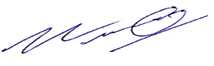 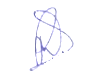    (Sudarshan Gupta)         					       (Ratan Kumar Das)                        President, ACTA              						Secretary, ACTA                                                     Cachar Zone   							   Cachar Zone                         Ph. 9435073933 (M)			                                Ph. 9435500950 (M)				   			   LONG LIVE ACTA